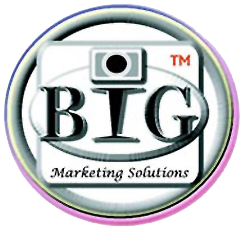 BIG Marketing Solutions                 419-764-9649Discovery Questionnaire For Client:   The Plocek GroupNote:  Some Questions May Not Be Relevant For Your Particular Business.  You May Skip Those You Do Not Feel Are Relevant, But The More Information You Provide, The More Likely We Can Produce The Results You Desire.   Date Completed __________________________________________________________Legal Name of Business and Organization (Corp, LLC, Sole Proprietership, etc.)Tag Line Or Slogan ?  _________________________________________Physical Address: _________________________________________________________Best Phone # And Email Address: _____________________________________________Years In Business:  ________________________________________________________Have You Worked With A Marketing Company Or Consultant Before? Past Experience Good Or Bad?  Fears?  Hopes?  Any Questions Or Concerns? What Is Your Elevator Pitch, A 30 Second Or 1 Minute Description Of What You Do That You Would Share With A Person Who May Need, Or Know Somebody Who Needs Your Help That Would Make Them Want To Know More?List Key Elements Of Pride, Favorite Success Stories For Your BusinessList Any Particular Failures Or Efforts That Did Not Go Well That You Might Like To Revisit Or Want To Avoid In The Future?  Lessons Learned?What Are The Primary Immediate Business Needs Or Goals / Short Term  (Up To 1 Year) What Are Your Long Term Goals For 2, 3, 4, 5 Years From Now?List Important Products / Services, Eg:  Seller Services, Buyer Services, Other ServicesProduct / Service / Or Category	___     Percent Of Sales / Priority For Future GrowthList Most Important Geographic Area Served, Cities You Would Like To Target, Counties, States, CountriesIn Terms Of Personality, Lifestyle Or Demographics – Who Is Your Ideal Client? Who Do You Work Best With?  Who Is Most Able To Pay What Your Products Or Services Are Worth?Are There Any Client Types Do You Want To Avoid?

What Are Some Of The Ways Customers Or Clients Find You At Present?  Please Include Notes About Which Ways Work Best?  Which Ways Cost The Most?  Which Ways Cost The Least?  Which You Want To Increase?  Any You Want To Decrease?What Is The Typical Sales Process/Cycle? Eg: Customer Visits Web Site, Or Calls, Or Fills Out A Form, Requests Free Or Paid Appointment, Requests Consultation And Advice Before Making Buying Decision, Or Customer Or Visits Location And Makes Self Service Selection From Existing Products And Services, Other?
Which Sales Process Is Most Preferable Or Most Desired In The Future?Do You Offer Any Special Promotions To New Customers? If So, What Are They?Who Is Your Primary Competition?  How Do They Attract Customers?  Why Would Customers Choose Them Instead Of You?
Why Would Your Customers Choose To Buy From You Over Your Competitors? What Is The Experience And Expertise Of The Company With Regard To Marketing – Formal, Informal, Traditional Or Online?  Do Have Preferred Marketing Colors, Fonts, Imagery, Logo(s), Sales Copy?  Please DescribeHow Much Attention Have You Devoted To The Following Marketing Issues?  Please Rank From 1-10 With 1 Being None And 10 Being Extensive Work:Annual  Marketing Plan _____   Customer Acquisition Strategy _____Branding _____   Imaging _____   Identity _____    Positioning _____ Value Proposition _____    Messaging _____    Advertising And Promotion _____  Which Issues Do You Most Want To Work On In The Future? Rank From 1-10 With 1 Being None And 10 Being Extensive Work:Annual  Marketing Plan _____   Customer Acquisition Strategy _____Branding _____   Imaging _____   Identity _____    Positioning _____ Value Proposition _____    Messaging _____    Advertising And Promotion _____  Marketing And Advertising Channels UsedPlease Circle And Make Notes Regarding What Business Generating Methods You Have Used Or Are Using.  For Each Answer - Why Or Why Not?    Method Tried		Worked	Failed 		Current 	Desired    	NotesRadio TelevisionPrintDirect MailAdvertisingPublicityVideoInternetSocial MediaSeminarsNetworking To 
Build ReferralsWord Of MouthOther ?  Notes:Current Annual Marketing / Advertising Budget Current Budget And Distribution Across Marketing Mix
What Is The Average Value To You Of A Customer (Sales And Profit)?  Lifetime Value Of Your Average Customer? (Any Referrals Or Repeat Business?) Have You Ever Calculated, Based On Average Value Of A Sale, And Lifetime Value Of A Customer, What Is A Reasonable Customer Acquisition Cost?
Materials / Files You Can Provide Please Indicate What You Can Provide For Us To Work From By Circling Them And Making Notes Below And Then Send Digital Copies If Possible Or Assemble Hard Copy For Us To Review.   Logos, Branding Images, Photography, Literature, Handouts, Presentations, Advertising Materials, Copy, Messaging Discussion Points.  SEO / PPC Keyword WorksheetPlease Make A List Of As Many Internet Keywords That You Think Prospects Might Use If Searching Google For Products And Services Such As Yours.  For, Example “Toledo Chiropractor” Or “Toledo Auto Mechanic”, Or “Management Consulting In Northwest Ohio”.  List One Keyword Or Multiple Keyword Search Phrase Per Line.Domains, Urls, Social Media Usernames And Passwords WorksheetCurrent Marketing Website(S)  Url, Username, Password Domain Registrar, Username, Password  

Any Other Hosting  Usernames, Passwords  
Other Useful Usernames, Passwords  